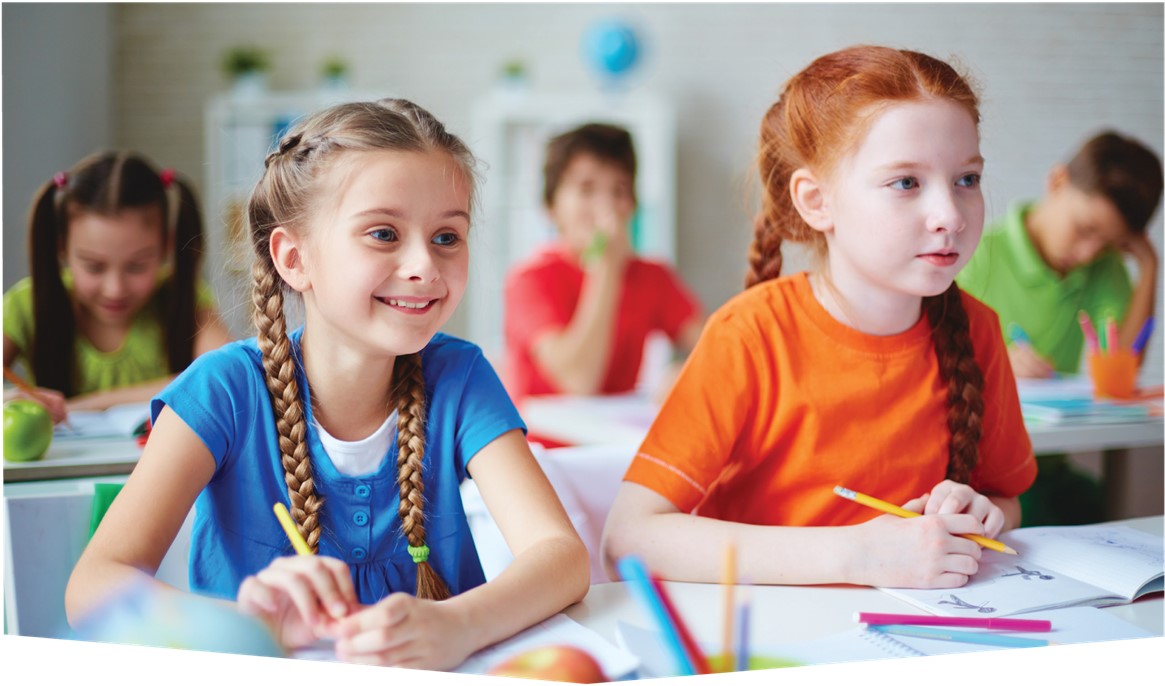 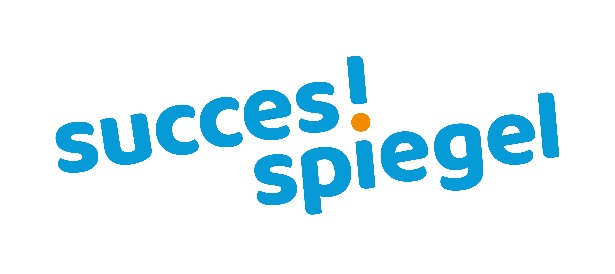 InhoudsopgaveH1. Samenvatting onderzoek leerlingen Onderwijskwaliteit	3H2. Overzicht scores bij rubrieken en vragen	4Rubriek 1. Leren kinderen voldoende?	4Rubriek 2. Hebben we kinderen goed in beeld?	4Rubriek 3. Stemmen we goed af op verschillen tussen kinderen?	4Rubriek 4. Geven we kinderen goed les?	4Rubriek 5. Zorgen we dat kinderen zichtbaar leren?	5Rubriek 6a. Hoe ervaren kinderen het aanbod?	5Rubriek 6b. Hoe ervaren kinderen het aanbod?	6Rubriek 7. Welke aandacht is er voor toekomstgerichte vaardigheden?	6Uitleg	7Opbouw rapportage	7Gebruikte symbolen	7Spreiding van de scores per antwoordschaal	7Wat vertelt de Afwijking?	8Hoe moet ik de scores lezen?	8H1. Samenvatting onderzoek leerlingen Onderwijskwaliteit  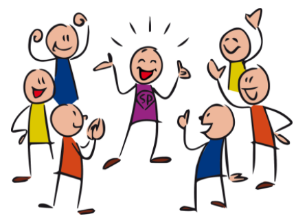 Kinderen over het onderwijsKinderen over het aanbodH2. Overzicht scores bij rubrieken en vragen 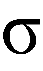 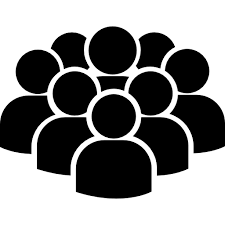 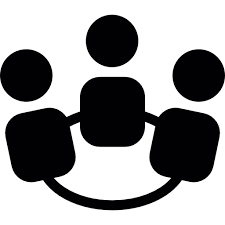 Rubriek 1. Leren kinderen voldoende?  Rubriek 2. Hebben we kinderen goed in beeld?Rubriek 3. Stemmen we goed af op verschillen tussen kinderen? Rubriek 4. Geven we kinderen goed les?  Rubriek 5. Zorgen we dat kinderen zichtbaar leren?   Rubriek 6a. Hoe ervaren kinderen het aanbod?  Rubriek 6b. Hoe ervaren kinderen het aanbod?Rubriek 7. Welke aandacht is er voor toekomstgerichte vaardigheden? Let op, we geven hier geen rubrieksscore. De vragen geven een indicatie wat kinderen merken van hoe bepaalde vaardigheden aandacht krijgen op school. Elke school maakt hierin eigen keuzes. De informatie is vooral interessant om met elkaar het gesprek te voeren over vaardigheden die jullie belangrijk willen maken in jullie onderwijs. Met de laatste drie vragen kun je ‘checken’ in hoeverre er niet alleen is voor samenwerken als vorm maar ook voor samenwerken als middel in het vergroten van vaardigheden. Uitleg Opbouw rapportageGebruikte symbolenSpreiding van de scores per antwoordschaal  We richten je vooral op de ‘score hoog’. Dat bevordert een groeigerichte benadering en het denken vanuit (eigen) ambitie. Bij tien-puntvragen geven we bij een rubriek aanvullend ook het gemiddelde. We adviseren echter om altijd te blijven denken vanuit het percentage hoog. Wat vertelt de Afwijking?De standaardafwijking geeft de spreiding van de antwoorden op de vragenlijst rondom het gemiddelde aan. Een kleine standaardafwijking betekent dat er weinig verschillen zijn tussen de scores van individuele leerlingen, terwijl een grote standaardafwijking betekent dat er grote verschillen zijn tussen de scores van individuele leerlingen en je dus voorzichtig dient te zijn bij de interpretatie. De kans op uitschieters en op spreiding is groter bij een 10-puntschaal dan bij een 3-puntschaal. Wat betekent bijvoorbeeld een afwijking van 1,45? Dat de cijfers van de respondenten gemiddeld 1,45 punten afwijken van het gemiddelde cijfer. Hoe hoger dit gemiddelde is hoe meer aanleiding er is om naar de verdeling van de antwoorden te kijken. Hoe moet ik de scores lezen? Je ziet bij elke rubriek de vragen die erbij horen. Je ziet ook welke schaal gebruikt is. Per vraag zie je van links naar rechts: De spreiding van de antwoorden. Onafhankelijk van de schaal verdelen we die in Laag, Midden en Hoog. De Vorige Score: de score van het laatste afnamemoment waarbij je direct ziet hoeveel procent deze Vorige Score hoger (+) of lager (-) is ten opzichte van de huidige score ‘Hoog’. Je ziet na de vorige score de standaarddeviatie , lees de uitleg onder het kopje ‘Wat vertelt de afwijking?’De hoge score kun je tot slot ook vergelijken met achtereenvolgens de landelijke score en de gemiddelde score die de scholen bij jouw bestuur haalden bij een vraag.De laatste rij is de rubrieksscore, dus het gemiddelde van de vragen van de rubriek. 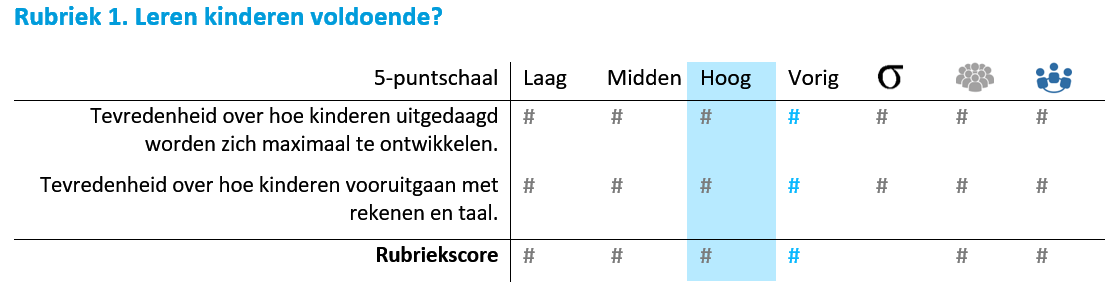 Rapportage LeerlingenOnderwijskwaliteitIngevulde vragenlijstenRapportcijferIk vind dat ik  veel leer op schoolIk vind dat ik vooruitga met rekenen en taal
Jullie hebben mij goed in beeld!
Jullie stemmen af op mij!
Jullie stemmen af op mij!
Jullie leggen goed uit.
Jullie praten met mij over mijn werk!
Jullie leren me om te leren!
Ik leer om uit te leggen hoe ik groei!
Motivatie voor rekenen
Motivatie voor lezen
Motivatie voor begrijpend lezen
Interessant 
extra werk
Interessant 
extra werkLessen krijgen die als leerzaam voelen.Zelfstandig leren werken
Leren samen-werken
Sociaal vaardig gedrag5-puntschaal (erg ontevreden tot erg tevreden)   LaagMiddenHoogVorig5-puntschaal (van (bijna) niet tot heel vaak)   LaagMiddenHoogVorig5-puntschaal (van (bijna) niet tot heel vaak)   LaagMiddenHoogVorig5-puntschaal (van (bijna) niet tot heel vaak)   LaagMiddenHoogVorig5-puntschaal (van nooit tot heel vaak)   LaagMiddenHoogVorigLeerkrachten praten met kinderen over hun werkLeerkrachten bevorderen ‘leren leren’Leerkrachten leren kinderen groei te verwoorden5-puntschaal (helemaal niet leuk tot superleuk)   LaagMiddenHoogVorig3-puntschaal (weinig tot vaak)   LaagMiddenHoogVorig3-puntschaal (van weinig tot vaak)   LaagMiddenHoogVorigLeerkrachten laten kinderen samenwerken om …SamenvattingGebruik deze samenvatting om terug te koppelen naar ouders. Een kwestie van knippen en plakken. Tip: voeg een kort stukje tekst toe waarin je aangeeft wat je hier als school uithaalt en wat je hier eventueel mee gaat doen. Of: geef aan waar je graag met een ouderpanel verder over doorspreekt naar aanleiding van de resultaten. Score per vraag Per rubriek lees je hier de resultaten per vraag. Je ziet hier ook de verdeling van de antwoorden. Dat gebeurt net als op de dashboards in drie niveaus: laag | neutraal | hoog Je kunt de resultaten vergelijken met de score van de vorige peiling.Aanvullende informatie Kinderen Score landelijk Landelijke score wordt berekend op basis van de antwoorden van de ingevulde vragenlijsten op alle scholen in Nederland die de Succes!Spiegel gebruiken.Score bestuur Score bestuur wordt berekend op basis van de antwoorden van de ingevulde vragenlijsten op alle scholen van het bestuur waar de school bij hoort.StandaarddeviatieEen kleine standaardafwijking betekent dat er weinig verschillen zijn tussen de scores van individuele leerlingen, terwijl een grote standaardafwijking betekent dat er grote verschillen zijn tussen de scores van individuele leerlingen en je dus voorzichtig dient te zijn bij de interpretatie. De kans op uitschieters en op spreiding is groter bij een 10-puntschaal dan bij een 3-puntschaal. SCORE LAAGSCORE MIDDENSCORE HOOG3-puntschaalAntwoord 1Antwoord 2Antwoord 35-puntschaalAntwoord 1-2Antwoord 3Antwoord 4-510-puntschaalAntwoord 1-5Antwoord 6-7Antwoord 8-10